Сценарий мероприятия«ВИДЫ ПРИВЕТСТВИЯ»Подготовили и провели социальные педагоги: Ирина Николаевна Фролова, Мария Дмитриевна Абраменкова. Участники: обучающиеся. Дата проведения: 28, 29 января 2021 года.Форма проведения: игра - беседа.Цель: познакомить обучающихся в игровой форме с приветствиями принятыми в обществе, как у нас в стране, так и в других странах мира.  Сформировать представление об основных этических нормах и навыках культурного общения.Задачи:  Расширить знания обучающихся об  искусстве общения;Содействовать формированию умения оценивать собственные поступки и поступки окружающих;Создать условия для формирования навыков культурного поведения.Ход мероприятияВедущий 1:«Добрый день! Здравствуйте! » Что особенного мы друг другу сказали?Просто «Здравствуйте», больше ведь мы ничего не сказали.Отчего же на капельку счастья прибавилось в мире?Отчего же радостней сделалась жизнь?Давайте и мы скажем, друг другу: «Здравствуйте! »Ведущий 2:Сколько народов – столько приветствий! А знаете ли вы, как здороваются люди других стран? (ответы)ВИДЕО ПОКАЗВедущий 1:Отсюда следует сделать вывод, что у большинства народов словесное приветствие сопровождается каким - либо жестом или целым рядом движений.Главное во всех приветствиях показать свое дружелюбное отношение друг к другу!Ведущий 2:Приветствие — важная часть человеческого общения. Каждый уважающий себя человек, встречаясь с кем-либо, в первую очередь, здоровается. Мы ежедневно общаемся с родными, с новыми знакомыми, со случайными встречными, с коллегами, продавцами, учителями, мамами, врачами и начинаем свой разговор с приветствия. Это элементарная вежливость и норма этикета.Приветствие – первое правило этикета»Приветствия могут быть не только речевыми. Из рыцарских времен пришел обычай приветствовать друг друга, снимая шляпу. Переступив порог дома, странствующий рыцарь снимал свой шлем. «Я тебя не опасаюсь, - говорил он этим жестом хозяину,- видишь, голова моя открыта, я тебе доверяю!». Часто приветствие сопровождается кивком головы, поднятием руки, рукопожатием.Рукопожатие - традиционный, символический жест. Смысл древнего обычая подавать правую руку для приветствия - показать, что в ней нет оружия, человек пришел с миром и его опасаться не нужно.Во все времена считалось: не поздороваться с человеком – невежливо, а не ответить на приветствие, значит нанести настоящую обиду. Раньше из-за этого вызывали на дуэль, скрещивали шпаги.Мужчина должен рассматривать как знак особого уважения к нему, если женщина первой поприветствовала его.Если встречаются супружеские пары, то сначала женщины здороваются друг с другом, затем мужчины приветствуют женщин, и лишь после этого мужчины приветствуют друг друга.Произнося слова приветствия, мы слегка улыбаемся, ведь, когда человек видит улыбку на вашем лице, он и вас примет более радушно. При приветствии друга на вашем лице, естественно, более открытая улыбка.Смотрите в глаза человеку, с которым здороваетесь.Если вы вошли в помещение, то вы первым здороваетесь с присутствующими людьми.В гостях, зайдя в комнату, вы сначала здороваетесь с женщинами, затем с мужчинами, приоритет отдаёте хозяйке дома.Если встречаются ровесники или люди, равные по положению, то первой может поздороваться и женщина.Существует ритуал вставания при приветствии. Положено, чтобы младшие вставали, когда здороваются со старшими. Вежливые мужчины также встают, приветствуя женщин. Если приветствуют друг друга две женщины, они могут не вставать. Встав для приветствия, садимся только тогда, когда сел старший человек или женщина.Учитель здоровается с классом, дети слово «здравствуйте» хором не произносят, а в ответ на приветствие встают.Выполнение правила «готов к уроку», когда дети стоят у своих парт, и обозначает приветствие.Среди военных принята развёрнутая форма приветствия: «Здравия желаю!» Военные люди при встрече друг другу отдают честь, согласно уставуВедущий 1:А теперь мы с Вами проведем игру. Вам предоставлены конверты с частями пословиц, Ваша задача совместить части и собрать пословицуСобери пословицуНа добрый привет добрый и ответПоклонишься - голова не отломитсяДобрый привет и кошке люб. Без привету, нет ответу.Когда тебе передают привет, чаще всего, просто хотят о себе напомнить. Приветствуй себя, и тебе ответит приветствием весь мир. Обмениваться рукопожатиями со сжатыми кулаками невозможно.Приветствие — это, способ показать уважение к человеку.Не будь в людях приметлив, а будь у себя приветлив. Не дорог обед, дорог привет. Немудрен привет, а сердца покоряетПо привету и ответ, по заслугам почет.Приветливое слово гнев побеждает.«Знаешь ли ты правила этикета?»Ведущий 1: А теперь, я предлагаю вам в игровой форме проверить свои знания. Ваша задача ответить на вопрос.1.Кто первым здоровается при входе в помещение? Первым всегда здоровается входящий, независимо от пола и возраста.2.     Кого кому представляют?  Младшего — старшему,  мужчину — женщине, менее известного — более известному.3.     Кто должен здороваться первым: стоящий или проходящий?  Проходящий.4.     Какие существуют варианты ответных реплик по поводу состоявшегося знакомства?  Очень приятно! Очень рад! Мне приятно, что мы с Вами познакомились! и т.д.5. С какого слова звонящий должен начинать телефонный разговор? Со слова «Здравствуйте!»6. Кто должен здороваться первым: старший по возрасту или младший? МладшийВедущий2: Мы Вам покажем пример приветствия, далее Вы просмотрите видео с приветствиями и попробуете подготовить от каждой команды одно приветствие, в котором будет не менее пяти элементов.ВИДЕОФИЛЬМВедущий:  У меня есть игра для вас. Вам необходимо закончить предложения громко, звонко, весело и дружно.
Игра «Привет» 
Когда встречаем мы рассвет,
Мы говорим ему... ПРИВЕТ
С улыбкой солнце дарит свет,
Нам посылает свой…ПРИВЕТ
При встрече через много лет,
Вы крикните друзьям…ПРИВЕТ
И улыбнуться вам в ответ
От слова доброго…ПРИВЕТ
И вы запомните совет: 
Дарите всем друзьям…ПРИВЕТ
Давайте дружно все в ответ
Друг друга скажем мы…ПРИВЕТ
Вы хорошо справились с этой игрой. Вы отвечали дружно и весело, молодцы.
Ведущий: Можно из выше сказанного сделать вывод, что здороваться принято у всех народов. Однако формы проявления желания добра различны.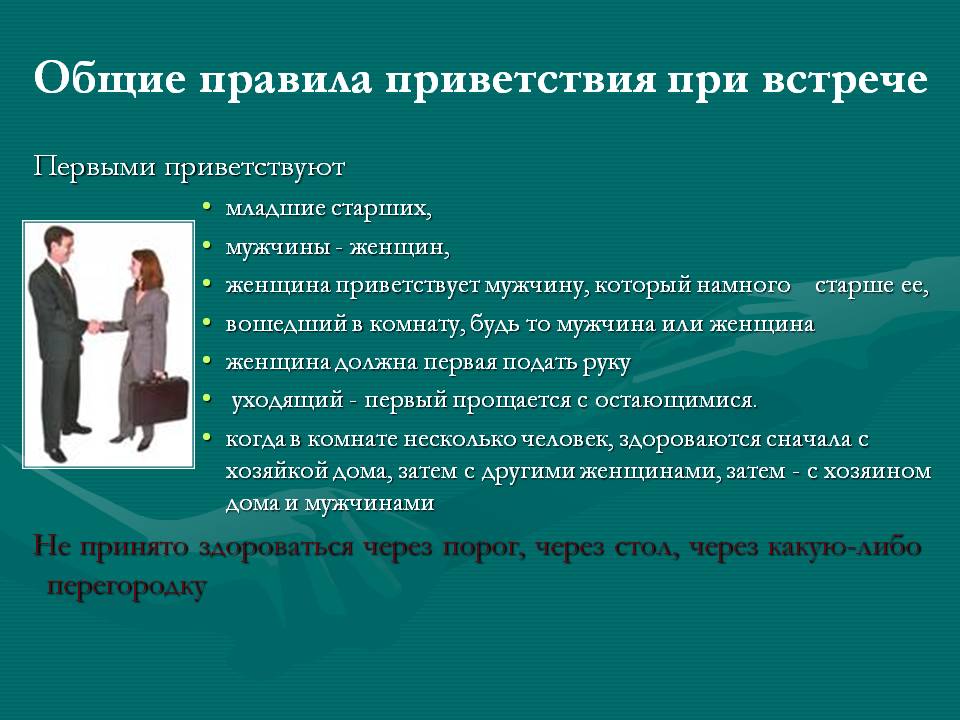 